HistoireLa paroisse de Villennes date de l'an 1007.Inauguration de la ligne de chemin de fer en mai 1843, mais les premiers arrêts à la halte de Villennes datent de 1844. La première gare est inaugurée en 1880. La gare actuelle est mise en service en 1911 et a été modernisée en 2001.1913 : création d'un lotissement dans l'île de Villennes.En 1928, l'Île du Platais accueille une expérience de naturisme, dans un lotissement-jardin de 15 hectares, de la Société naturiste fondée par deux médecins et frères, André et Gaston Durville, sous le nom de Physiopolis7,8. Toutefois, la nudité intégrale n'y était pas autorisée, comme nous le précise Jean-Luc Bouland9.Patrimoine architectural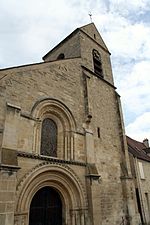 Le clocher de l'église.L'église Saint-Nicolas : église en pierre de style roman datant du XIe siècle. Lors de la guerre de Cent Ans elle fut partiellement détruite (abside et transept ont disparu). Le clocher a été édifié à la fin du XVIe siècle ; le portail date de 1875. Pendant la période révolutionnaire, l'église servit de lieu de réunions publiques.La grotte artificielle : située dans le parc Fauvel, elle est l'œuvre du paysagiste Varé qui aménagea l'ancien parc du château de Villennes34, aujourd'hui disparu, en jardin romantique.Le chemin de fer : Le 9 mai 1843, le premier train à vapeur passe à Villennes sans s'y arrêter. Il n'existe alors qu'un abri pour le gardien du passage à niveau. Ce n'est qu'en mars 1844 que les trains y font halte.Le domaine de Physiopolis36 : en 1927, deux frères médecins, Gaston et André Durville, créent le domaine du Physiopolis sur l'île de Platais. Ils donnent ainsi libre cours à leur philosophie : la vie en harmonie avec la nature et le développement du corps par des exercices. Ils sont les précurseurs du naturisme.Patrimoine naturel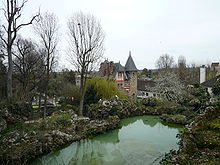 Vue du haut du parc.Le chemin des PêcheursLe parc de ChèvrefontainePersonnalités liées à la communeJean II Brinon (1520-1555), parlementaire, lettré, mécène et bibliophile.Henri de Genouillac (1881-1940), abbé, épigraphiste et archéologue spécialisé en assyriologie, mort à Villennes.Léon Francq (1848-1930), ingénieur spécialiste des tramways43, mort à Villennes.André Patrolin (1910-1991), Industriel, Résistant, qui cacha en 1942 Perla Filcman et sa fille Fanny dans sa propriété de Villennes-sur-Seine, reçu le titre de Juste parmi les nations par le Comité pour Yad Vashem. Son nom figurent sur le mur d'honneur du Jardin des Justes à Jérusalem, mais également à Paris, dans l'allée des Justes, près du Mémorial de la Shoah, rue Geoffroy-l'Asnier44.HéraldiqueArticle détaillé : Armorial des communes des Yvelines.